Художественно – эстетическое развитие: рисование «Веточка сирени»Цель: формировать умение рисовать красками нетрадиционной техникой.Оборудование:  лист бумаги с нарисованными ориентирами – листьями (банка с водой, кисточка), гуашь, емкость для смешения красок, мятая бумага.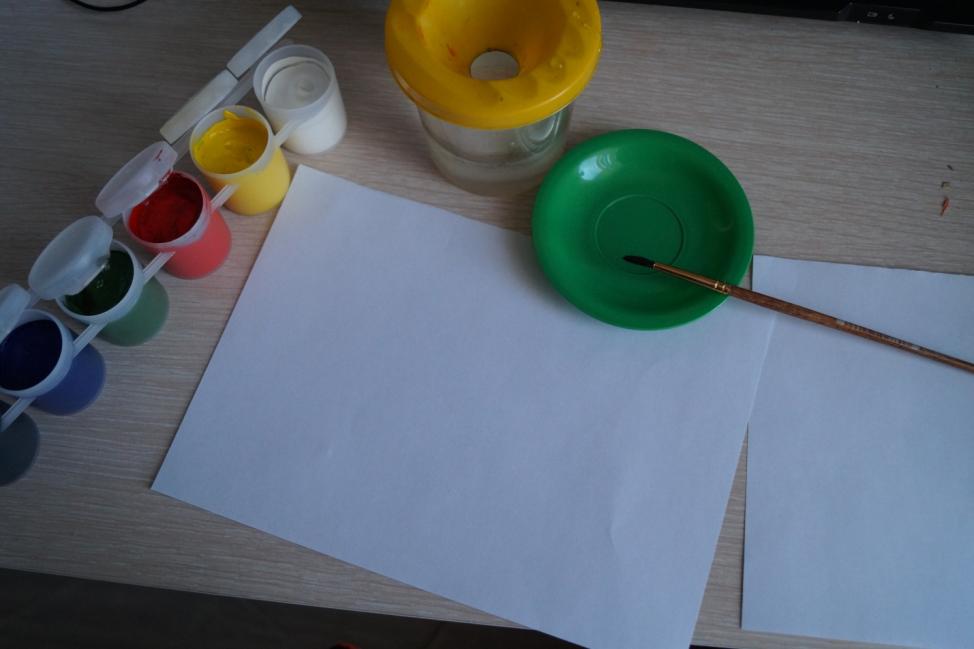 Взрослый рисует листики и делает ориентир карандашом, чтобы ребенок не выходил за линии. 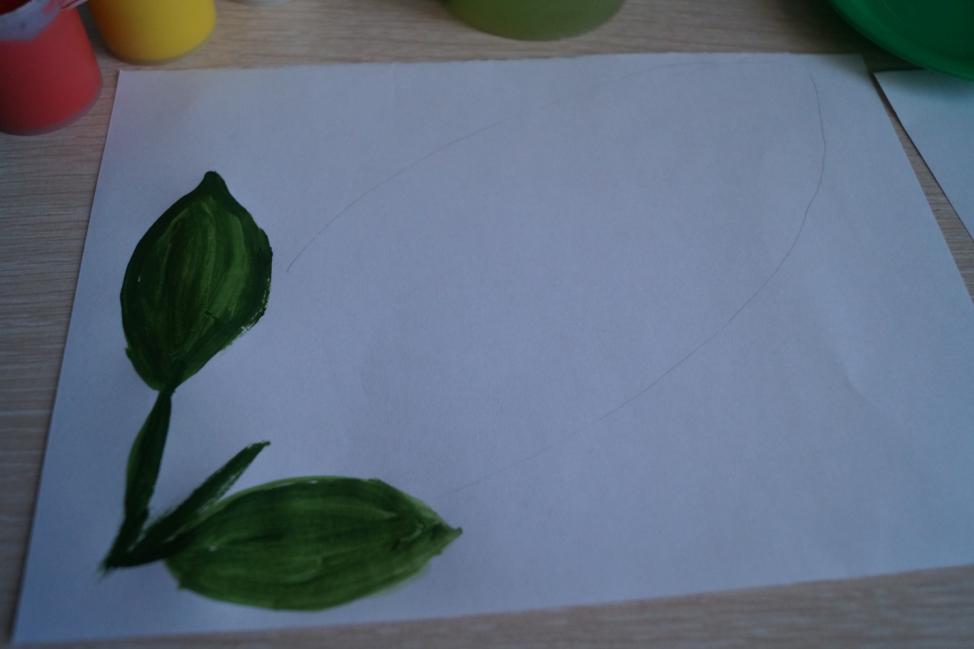 Мешаем краски (синяя + белая)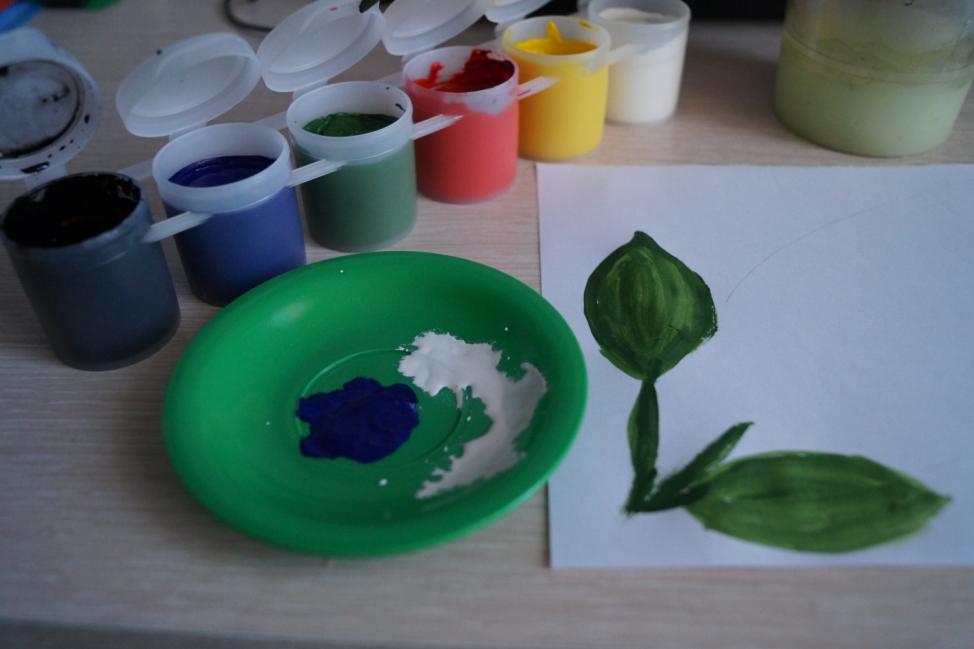 Краска готова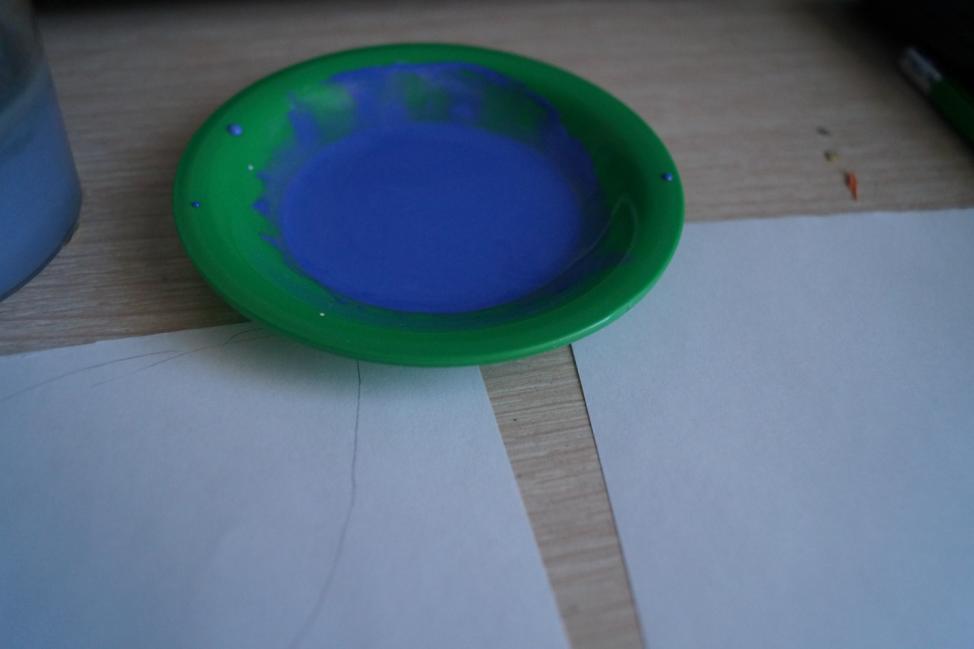 Сминаем лист бумаги (с этим справиться ребенок).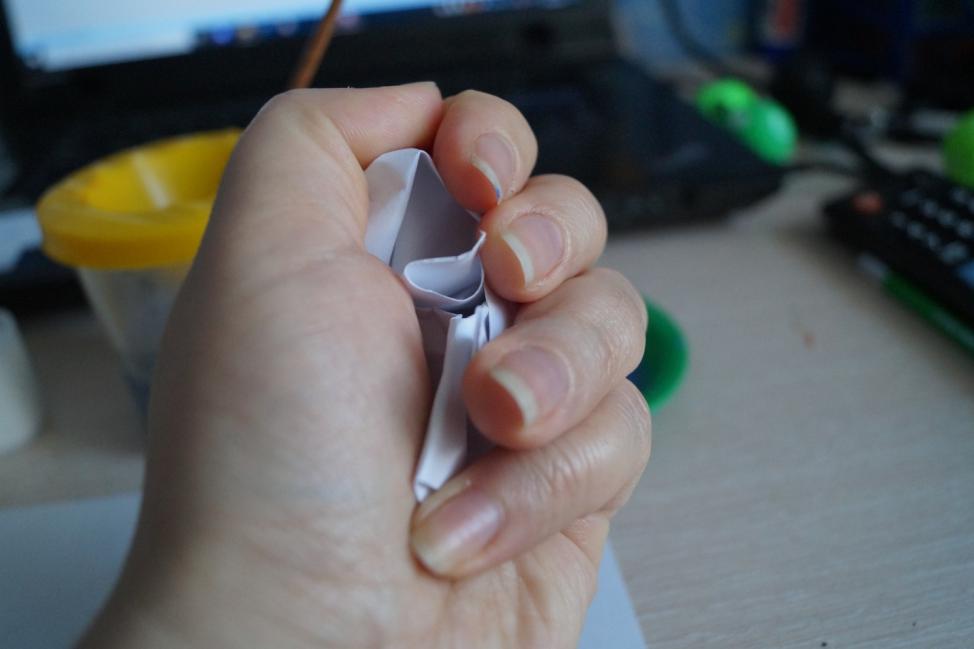 Готово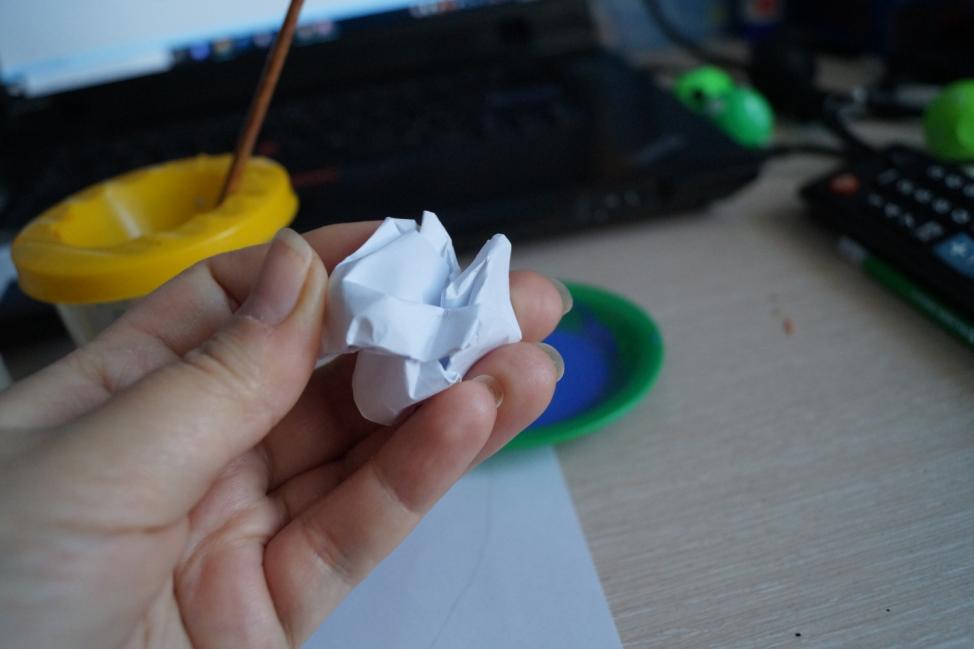 Обмакиваем мятую бумагу в краску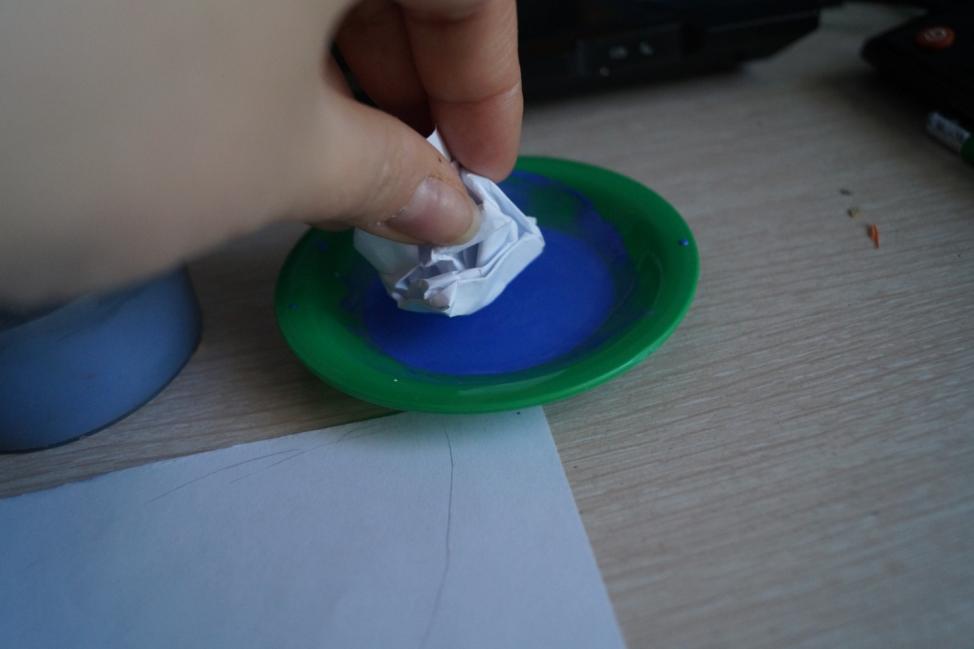 Примакиваем. Следим, чтобы ребенок не выходил за границы карандаша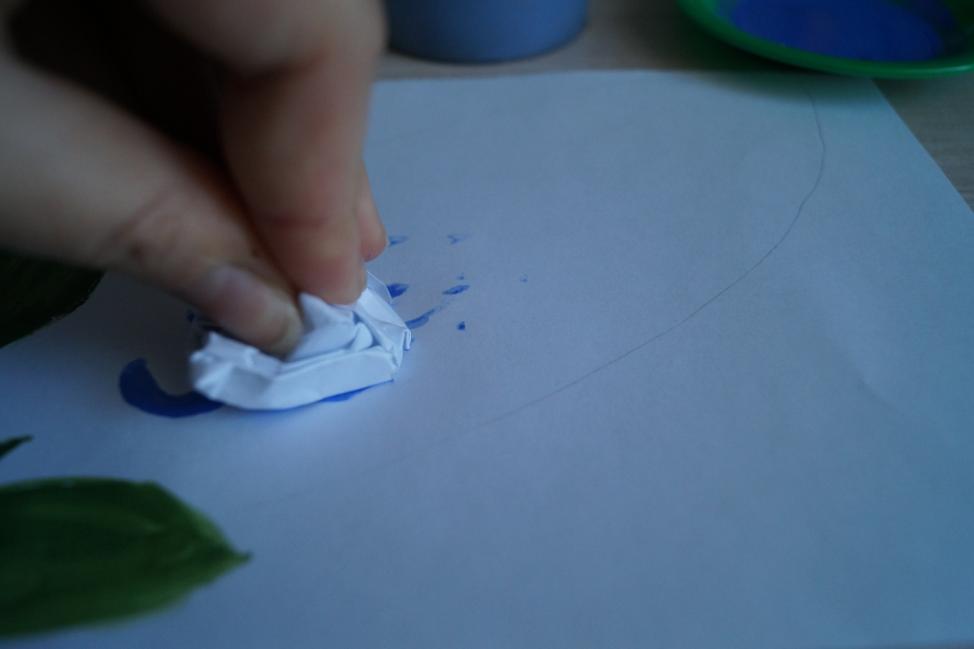 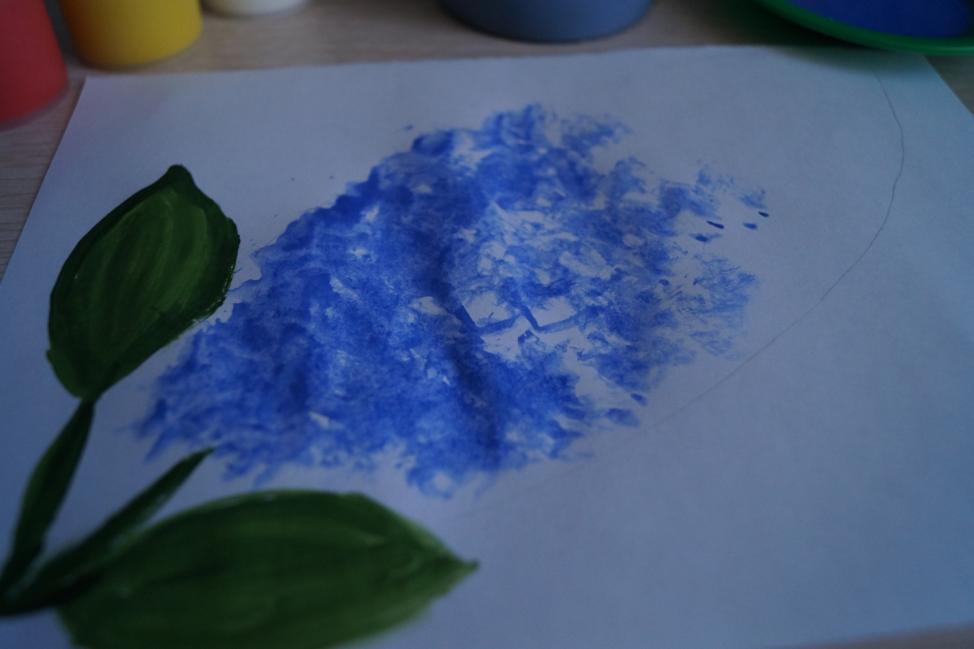 ГОТОВО!!!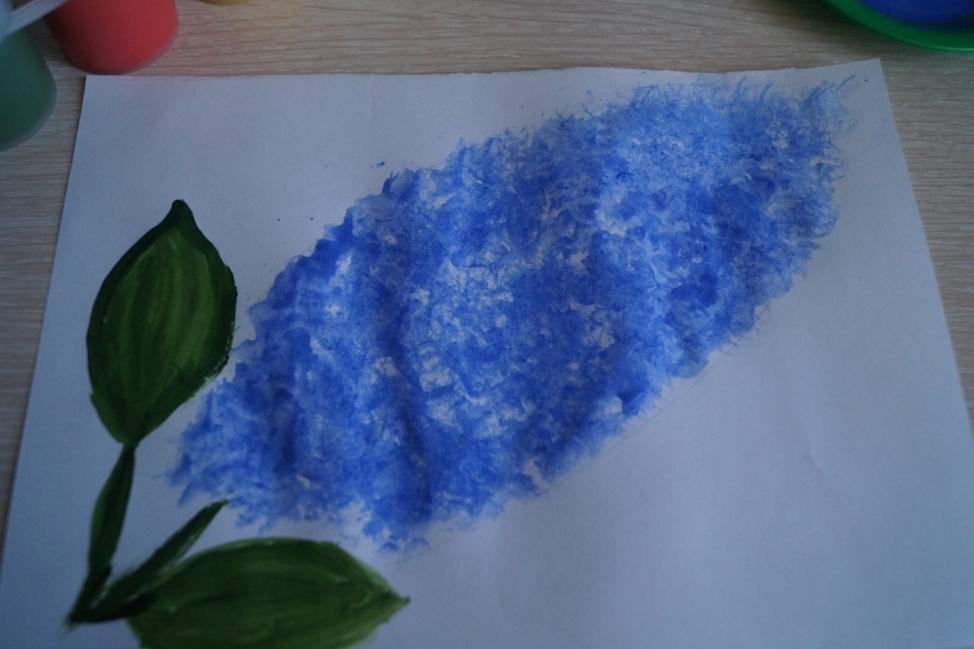 Такая веточка сирени получилась у меня.Очень ждем ваших работ!